相談室「ゆずり葉」第24回子育て支援セミナー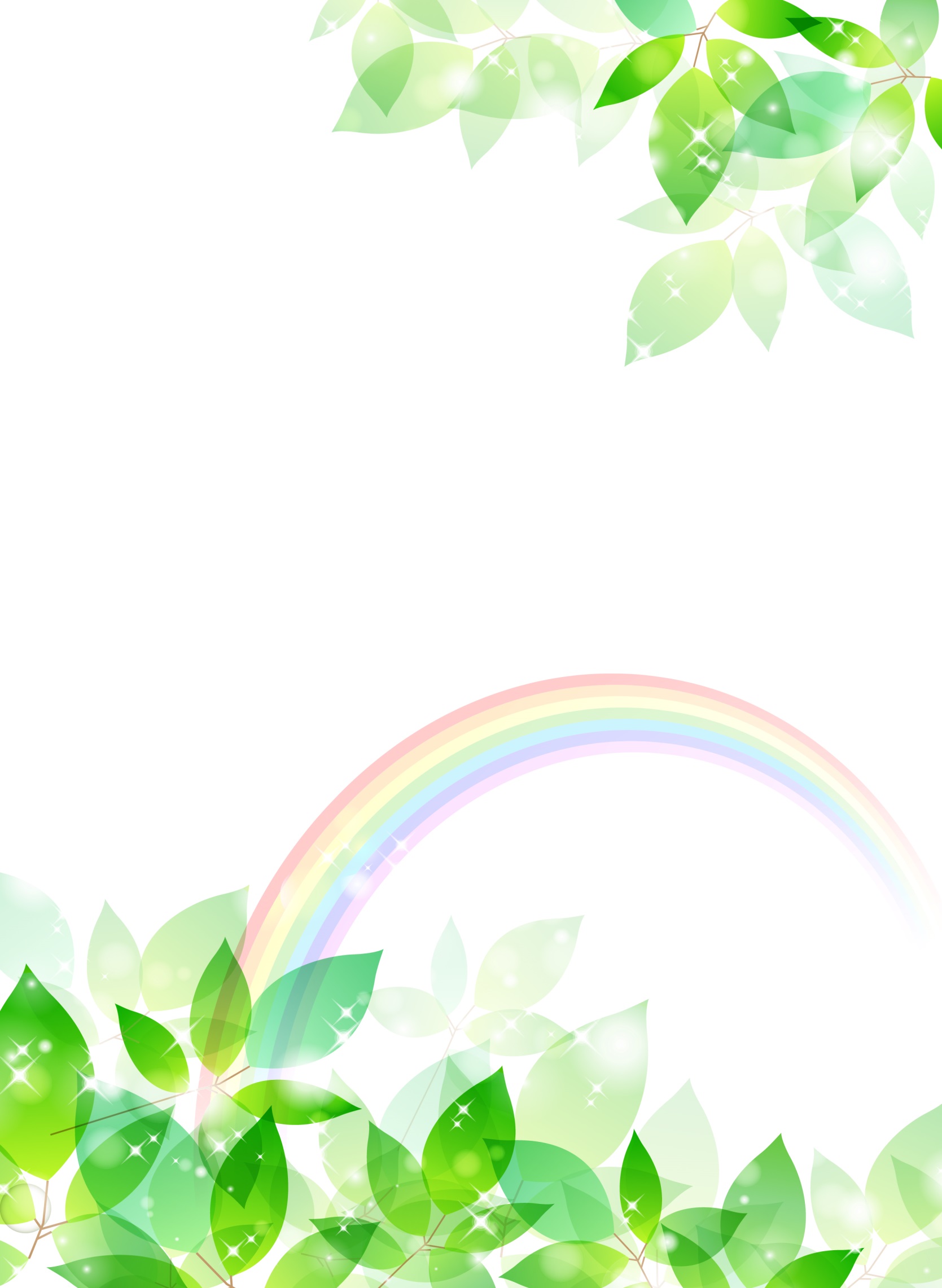 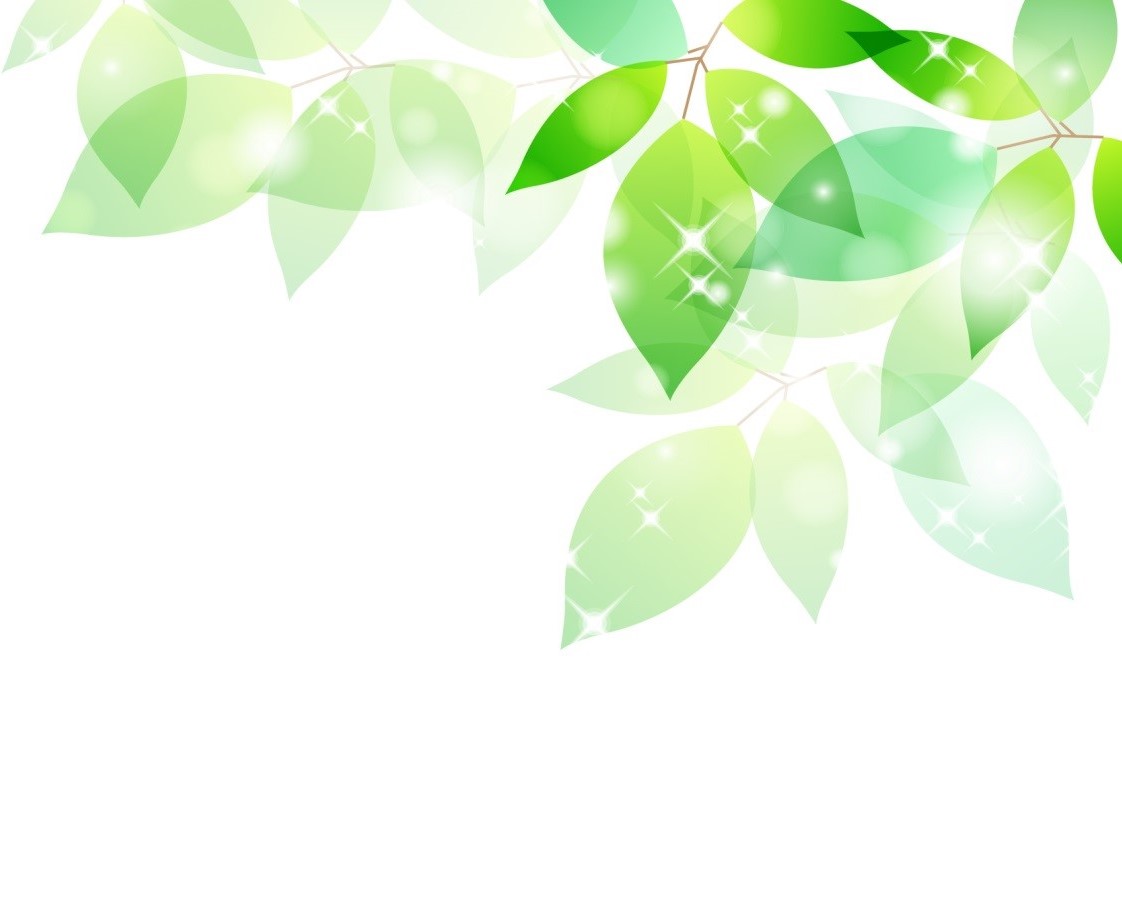 後援　浦安市教育委員会/浦安市こども部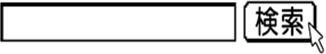 